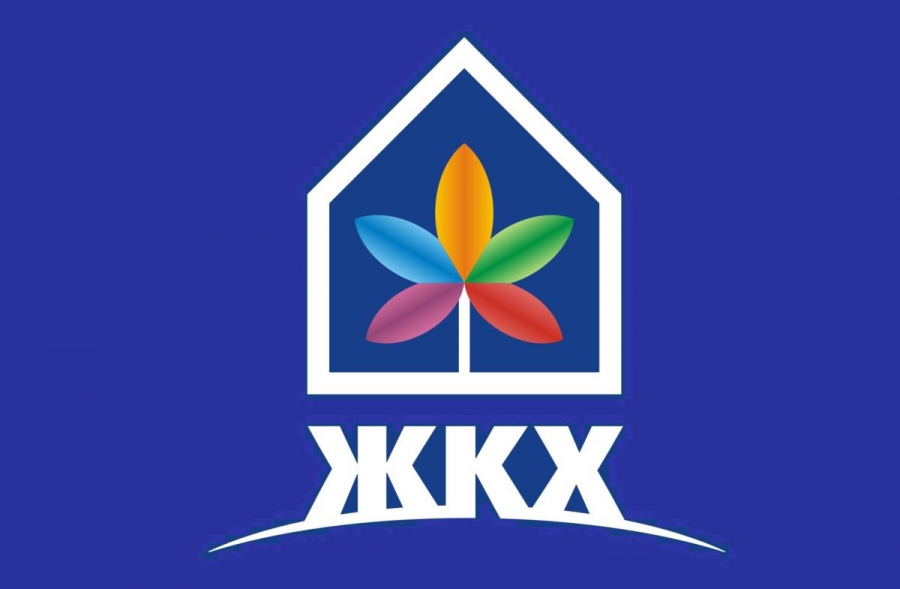 Инструкцияпо оплате услуг ЖКХчерез « Интернет сайты поставщиков»Уважаемый гражданин!Пример по оплате квитанции электроснабжения ТНС энерго г. Ростов-на-ДонуДля совершения платежа за электроснабжение ТНС энерго Ростов-на-Дону через интернет сайты  Вам необходимо зайти на сайт https://rostov.tns-e.ru/population 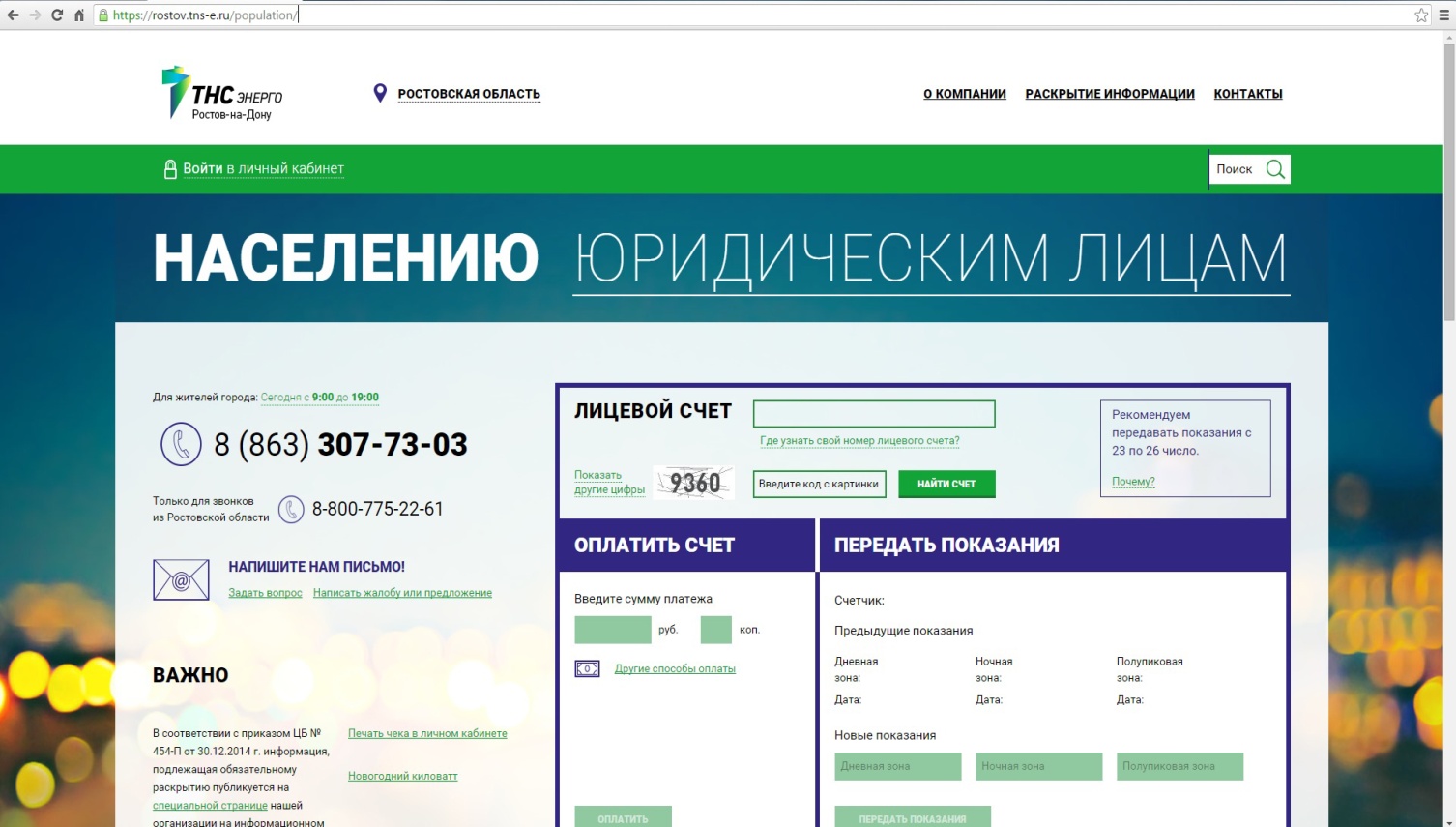 Ввести номера лицевого счета.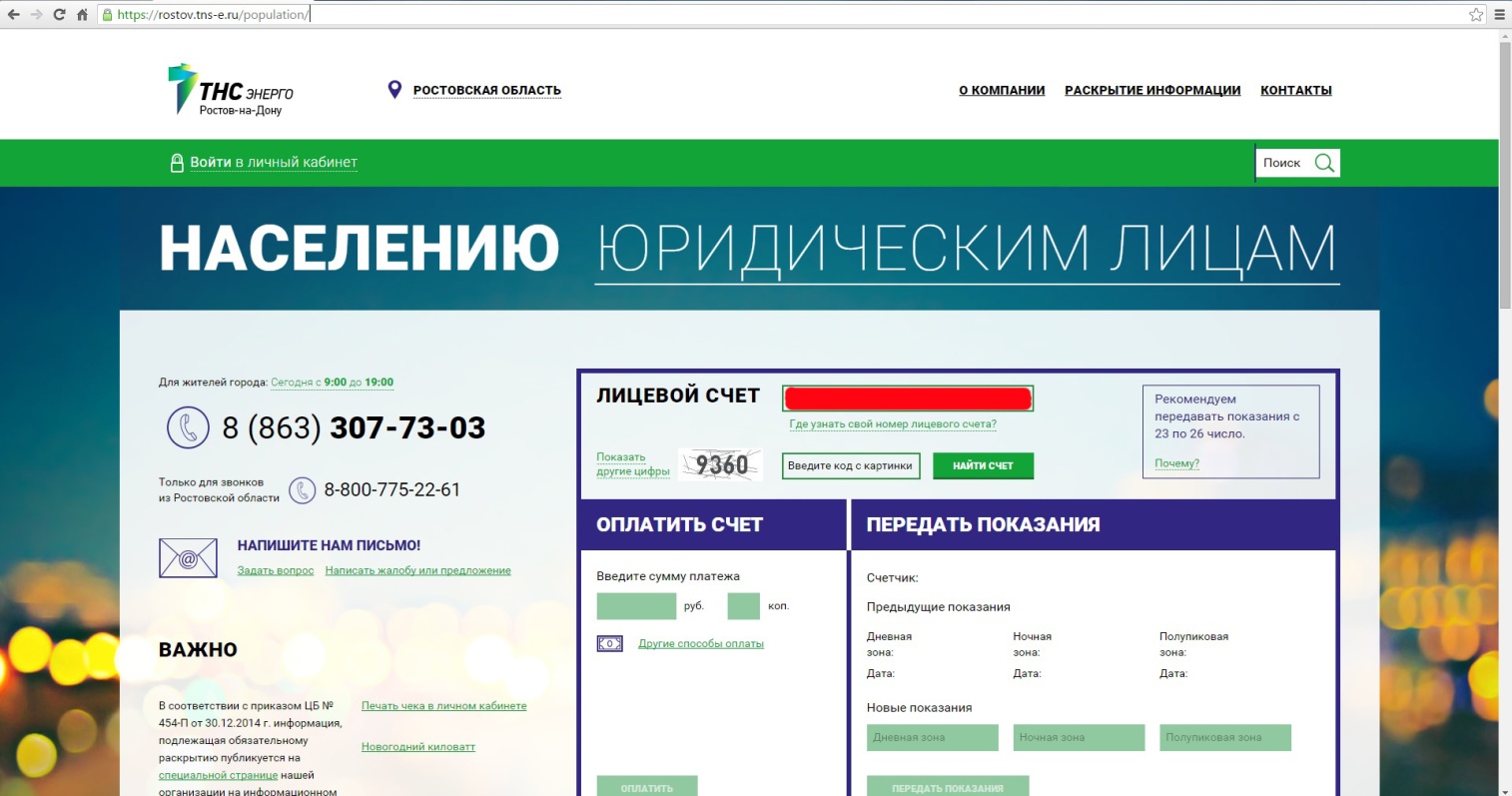 Ввести код с картинки и нажать кнопку «найти счет».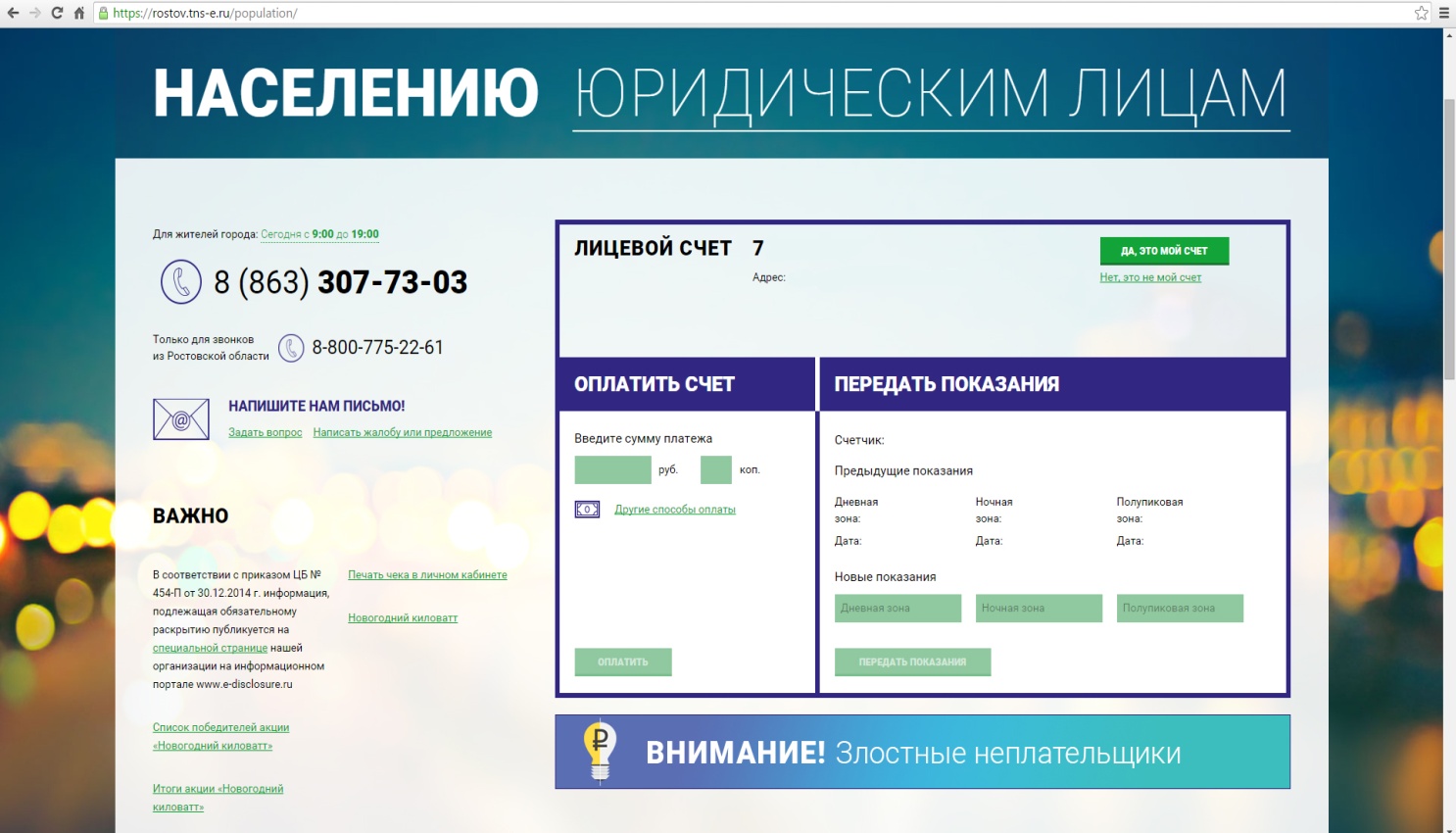 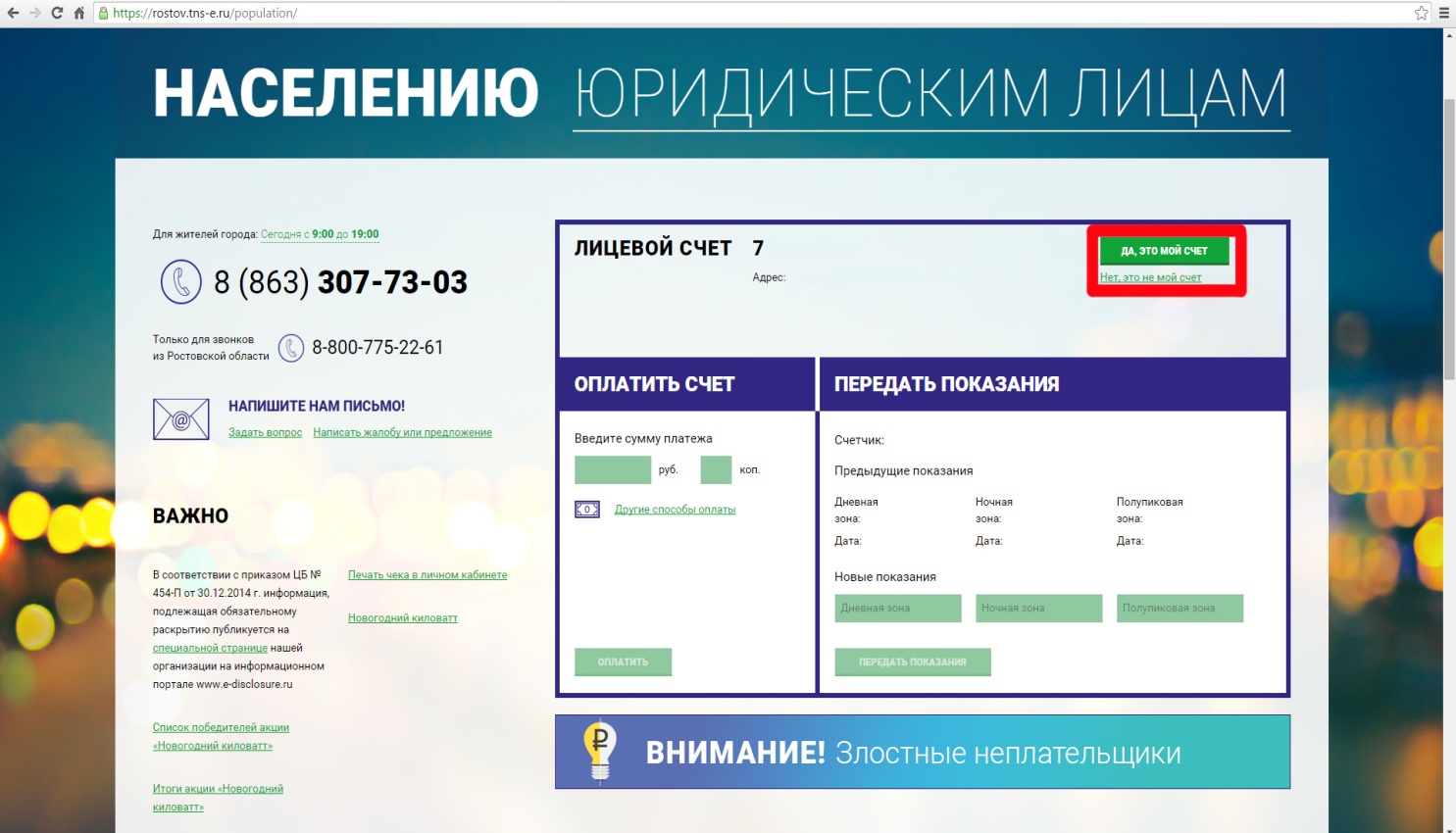 Подтвердить выбранный  счет нажав кнопку «да, это мой счет» или нажать «нет, это не мой счет».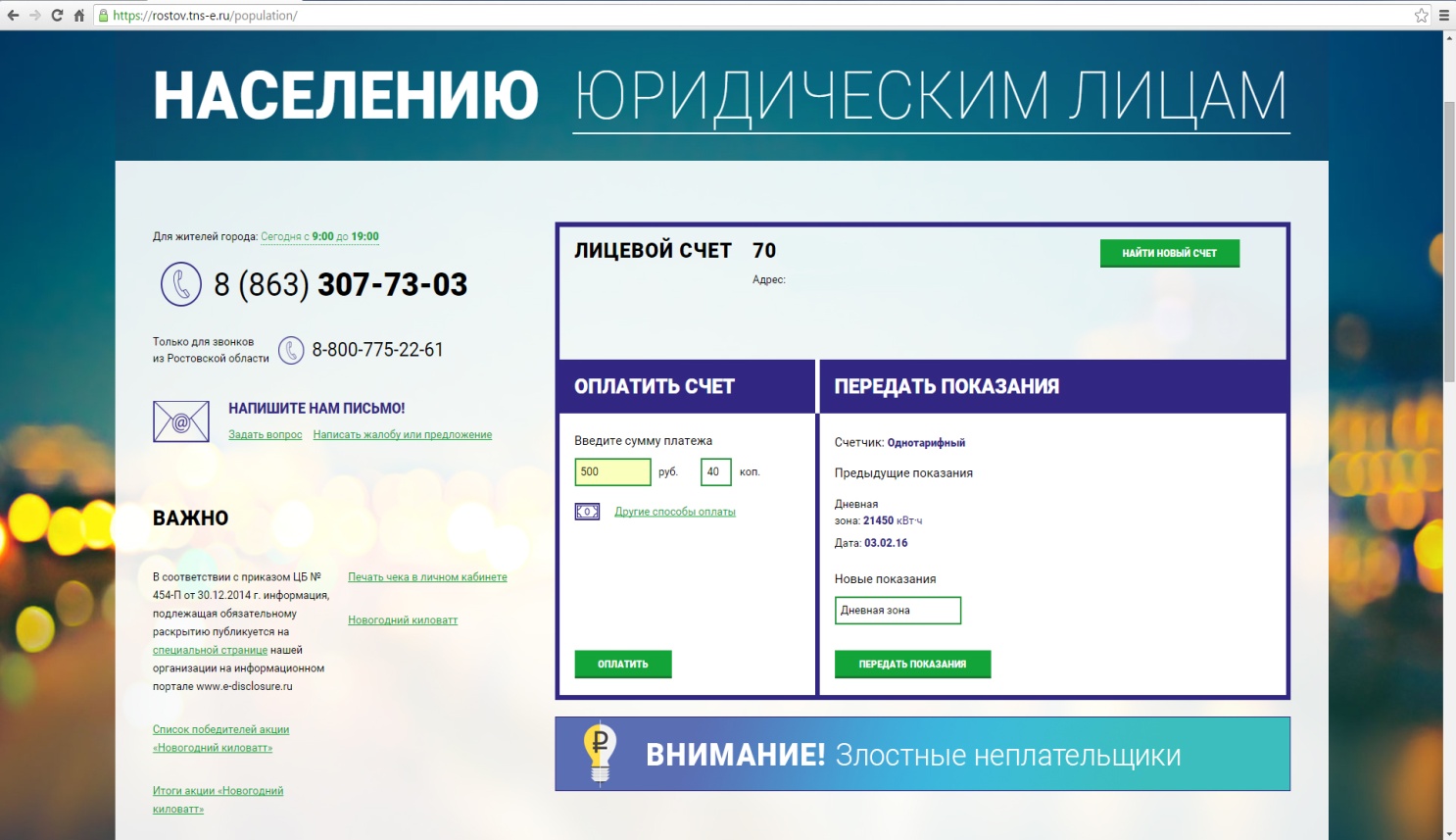 В разделе «оплатить счет» появиться сумма, в случаи необходимость ее можно изменить.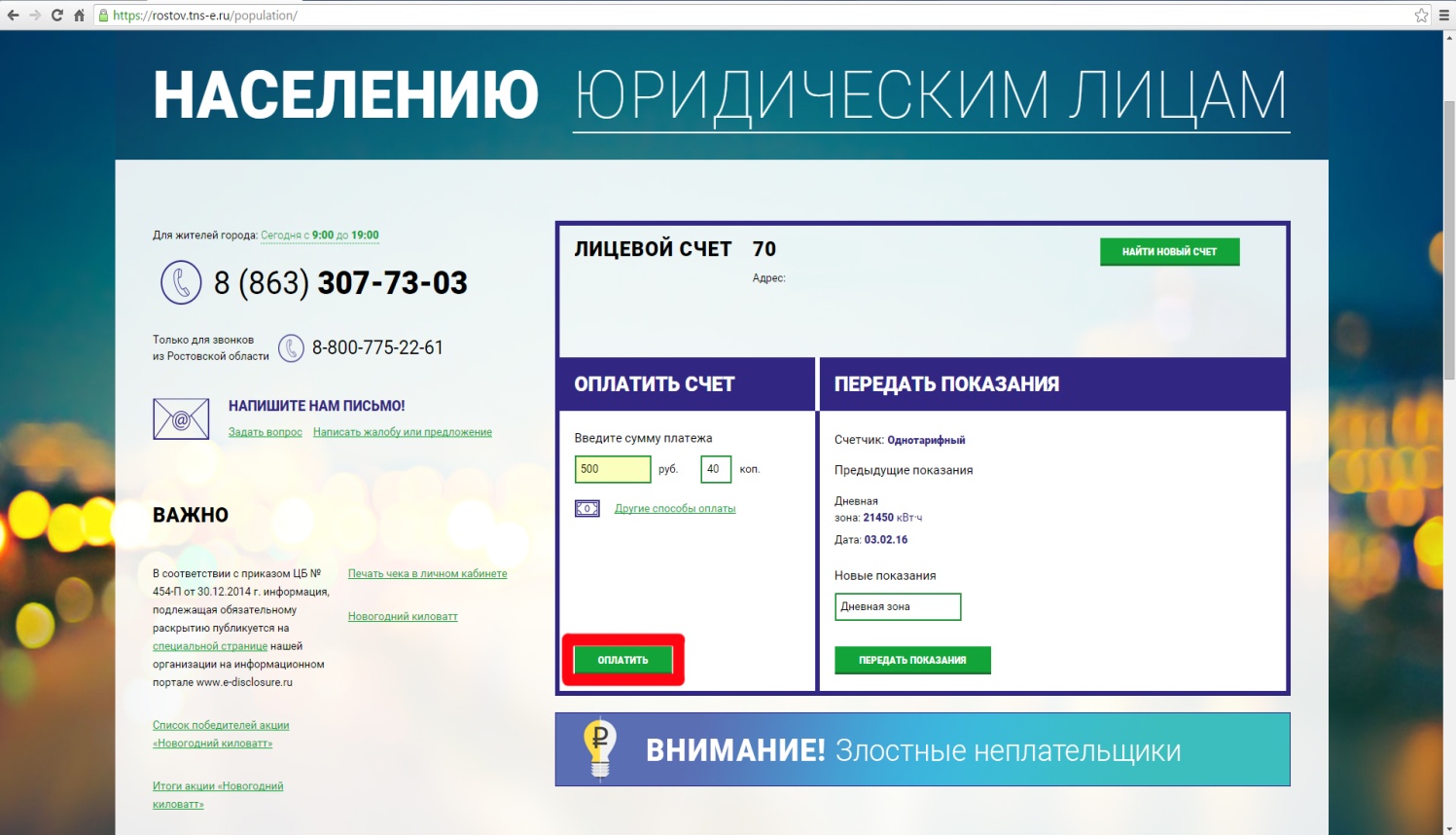 Выберите кнопку «оплатить».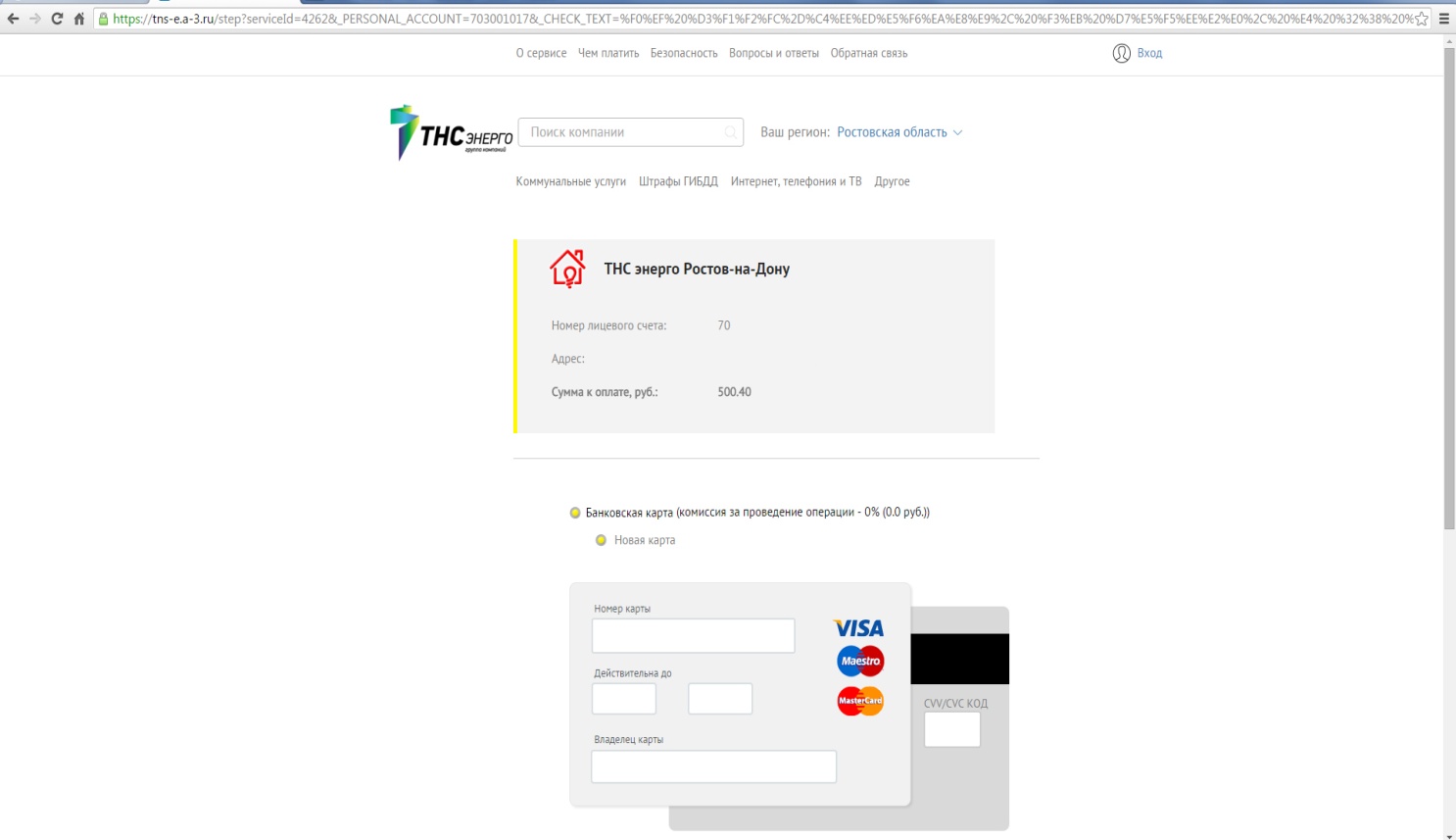 Вводим реквизиты карты и нажимаем «далее» и подтверждаем операции по карте! Размер комиссии за прием платежей уточнить при оплате!Пример по оплате квитанции газоснабжения ООО «Газпром межрегионгаз Ростов-на-Дону»1. Совершения платежа за газоснабжения ООО «Газпром межрегионгаз Ростов-на-Дону»через интернет сайты  Вам необходимо зайти на сайт http://www.rostovregiongaz.ru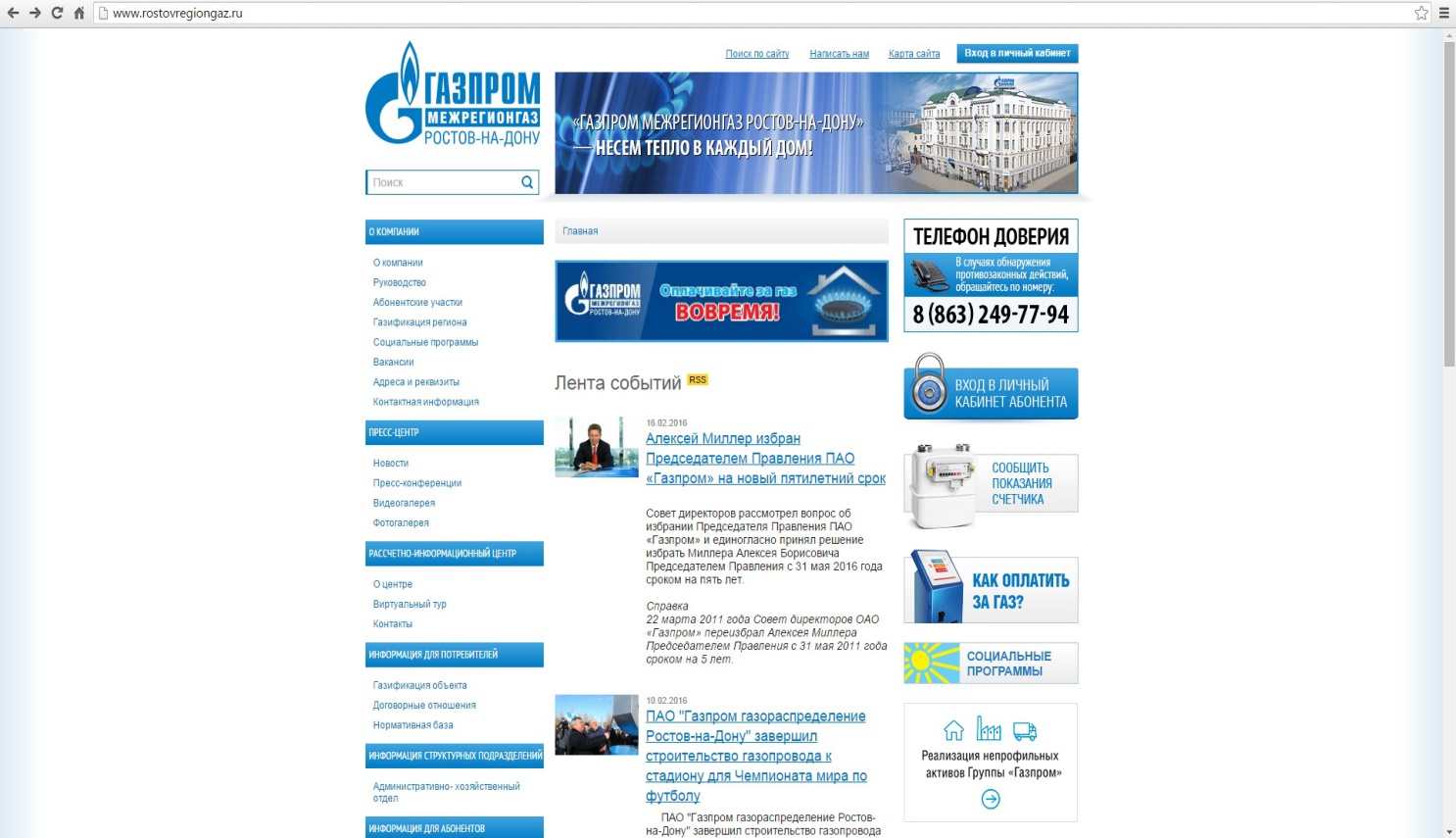 2. Выбираем картинку «как оплатить за газ».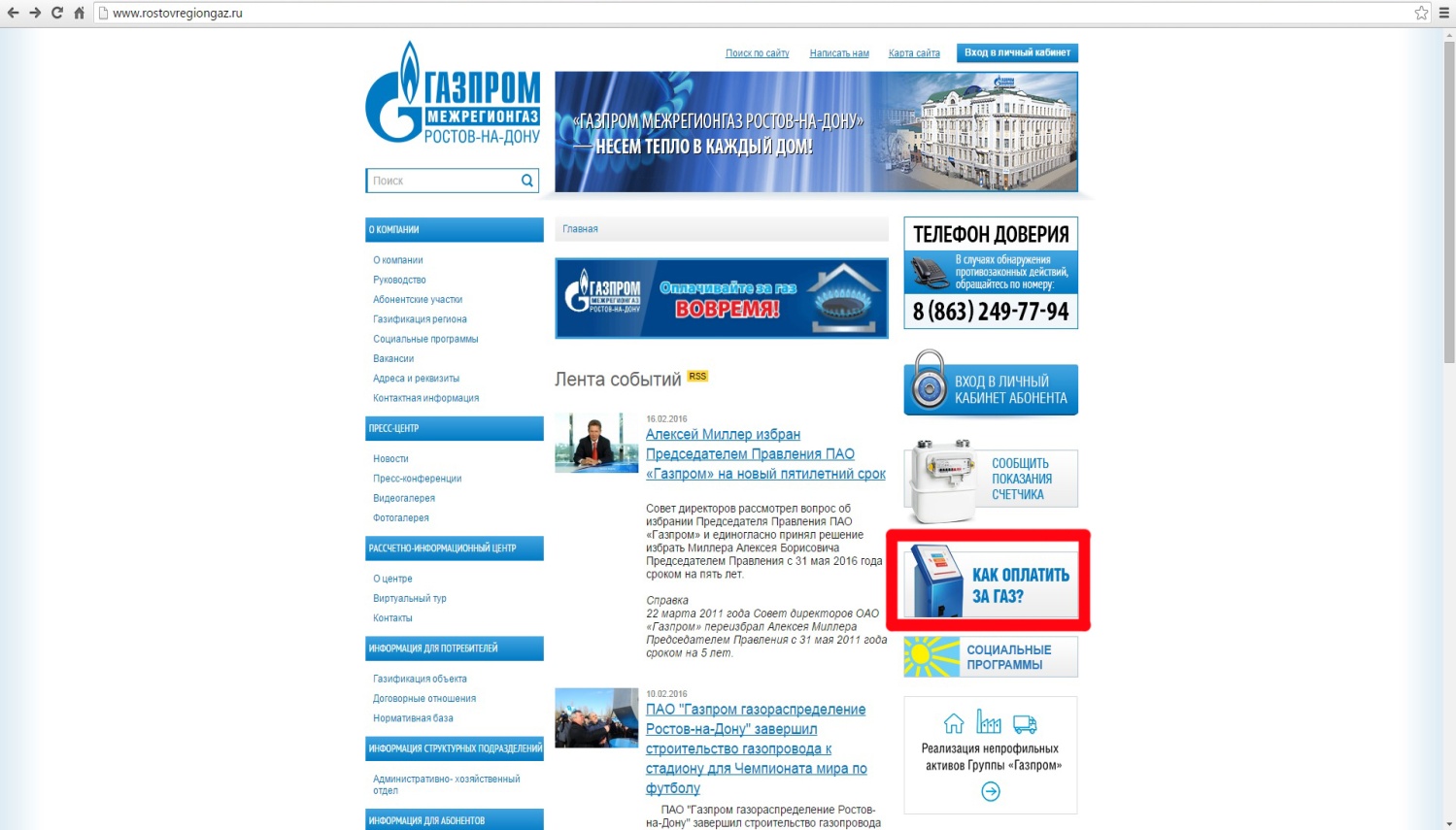 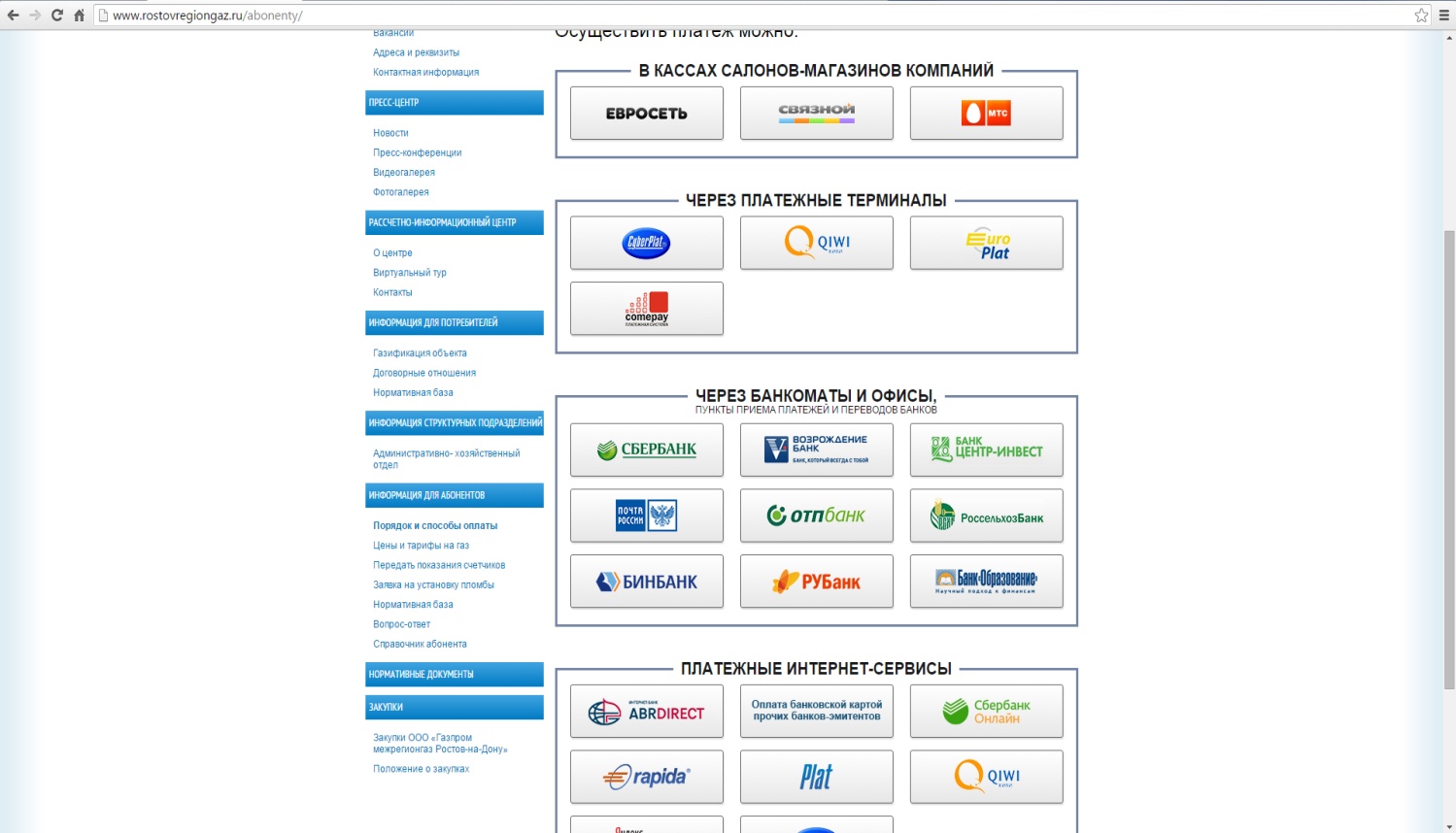 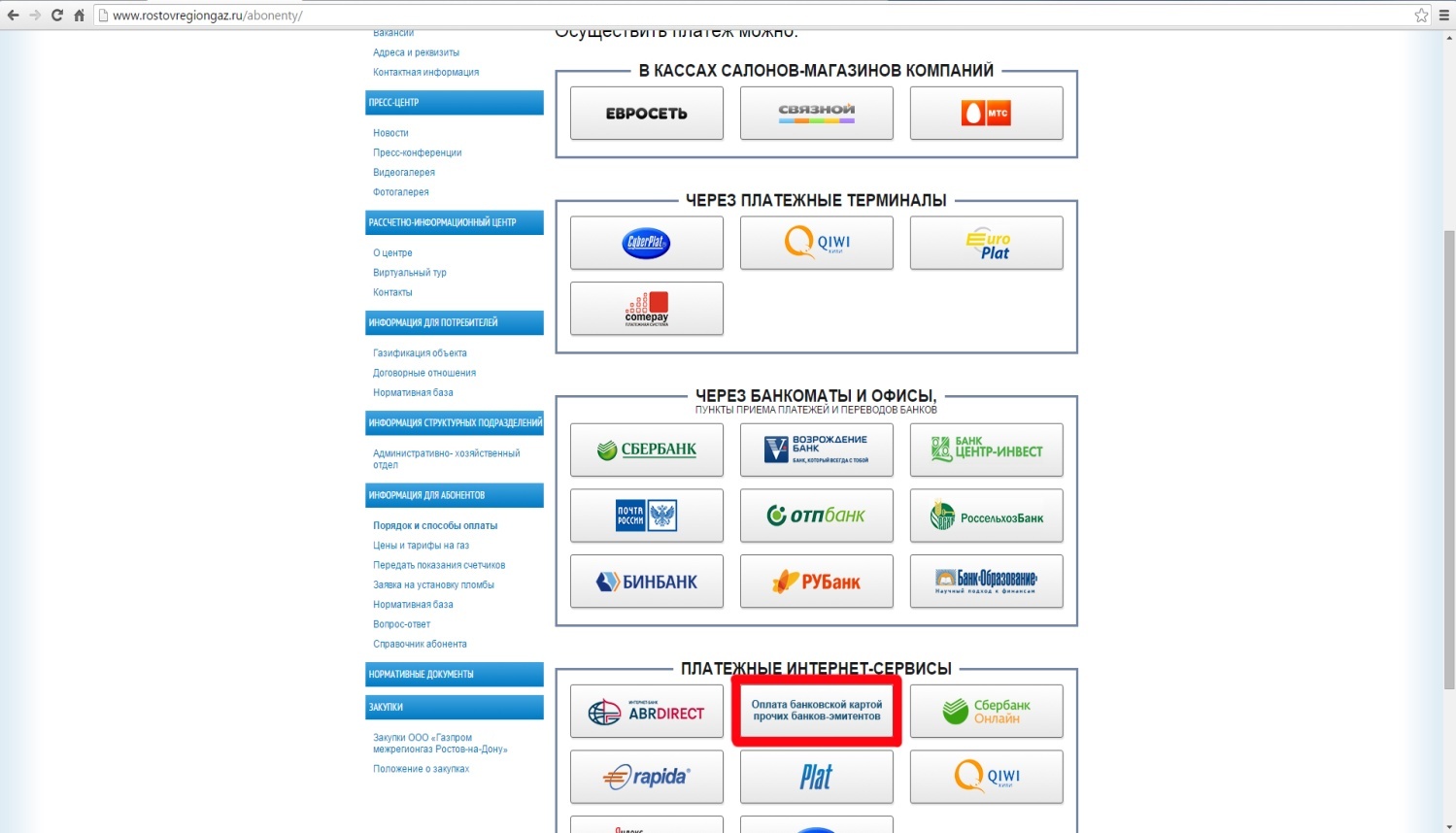 3. Выбираем раздел «плата банковской картой прочих банков-эмитентов».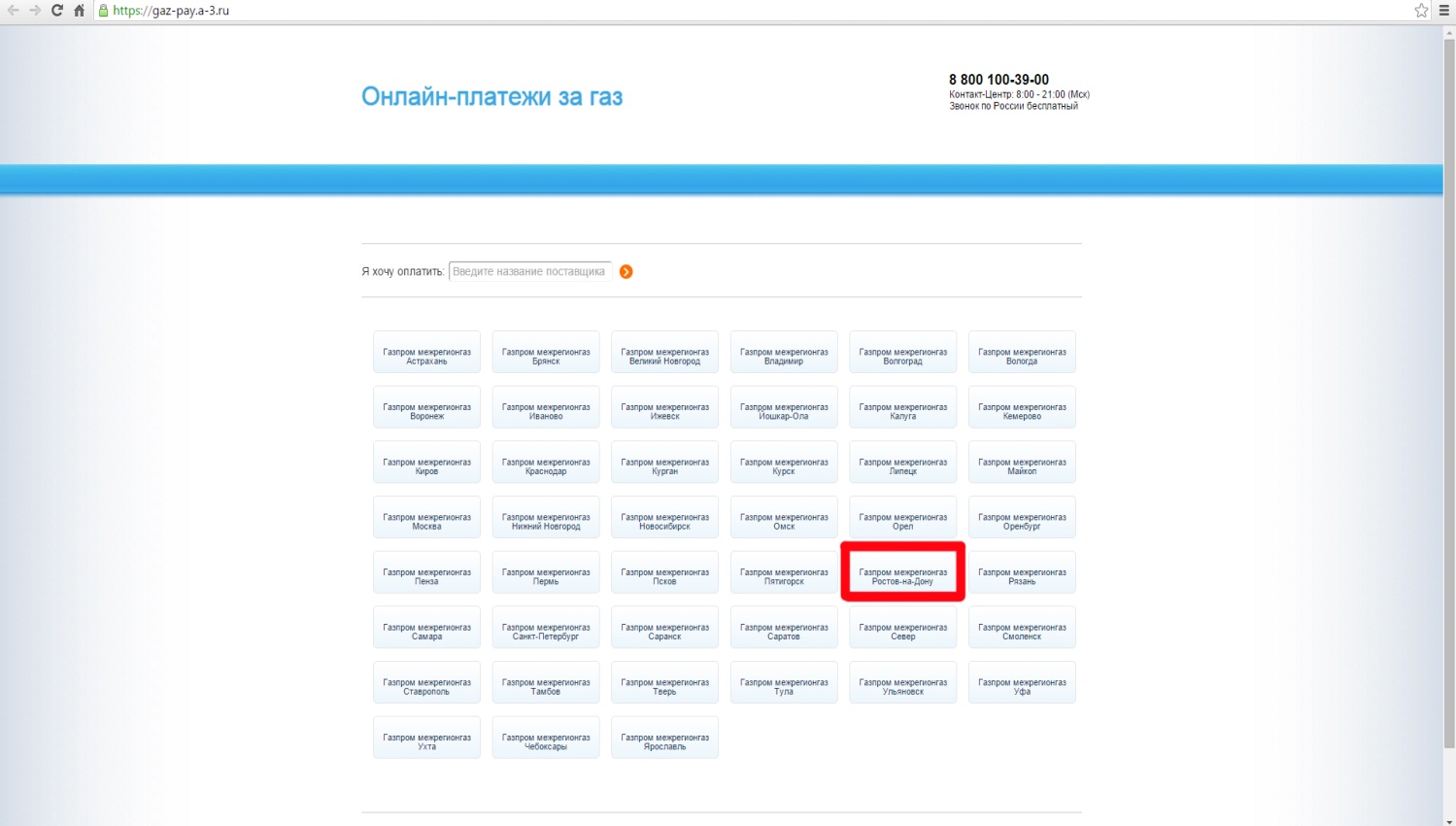 4. Выбираем «Газпром межрегионгаз Ростов-на-Дону».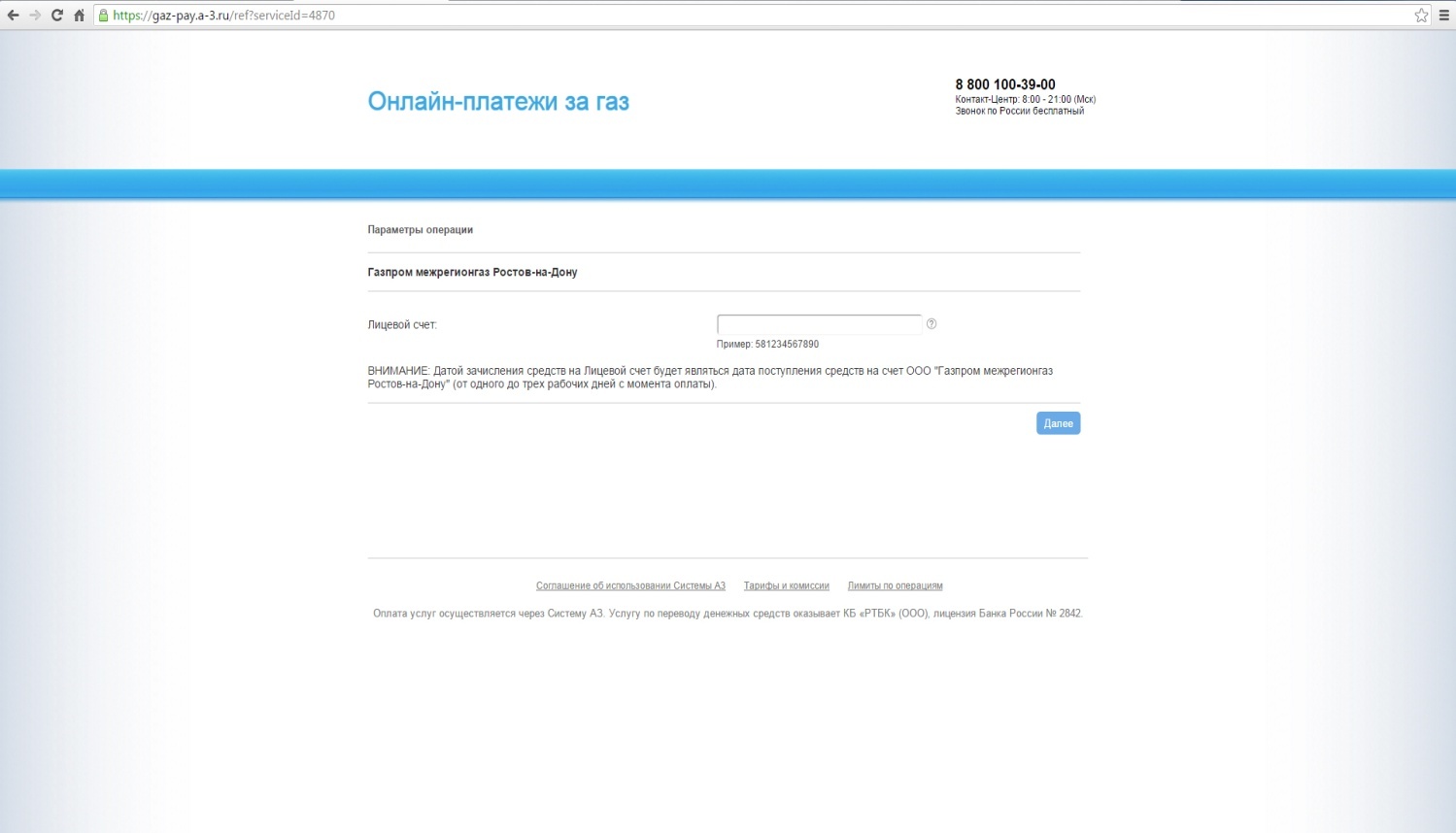 5. Вносим лицевой счет при этом, укажите двузначный код абонентского пункта/сектора и номер лицевого счета, указанные на квитанции, без пробелов и запятых. Пример: 581234567890, где 58 – код абонентского пункта/сектора, 1234567890 – номер лицевого счета. 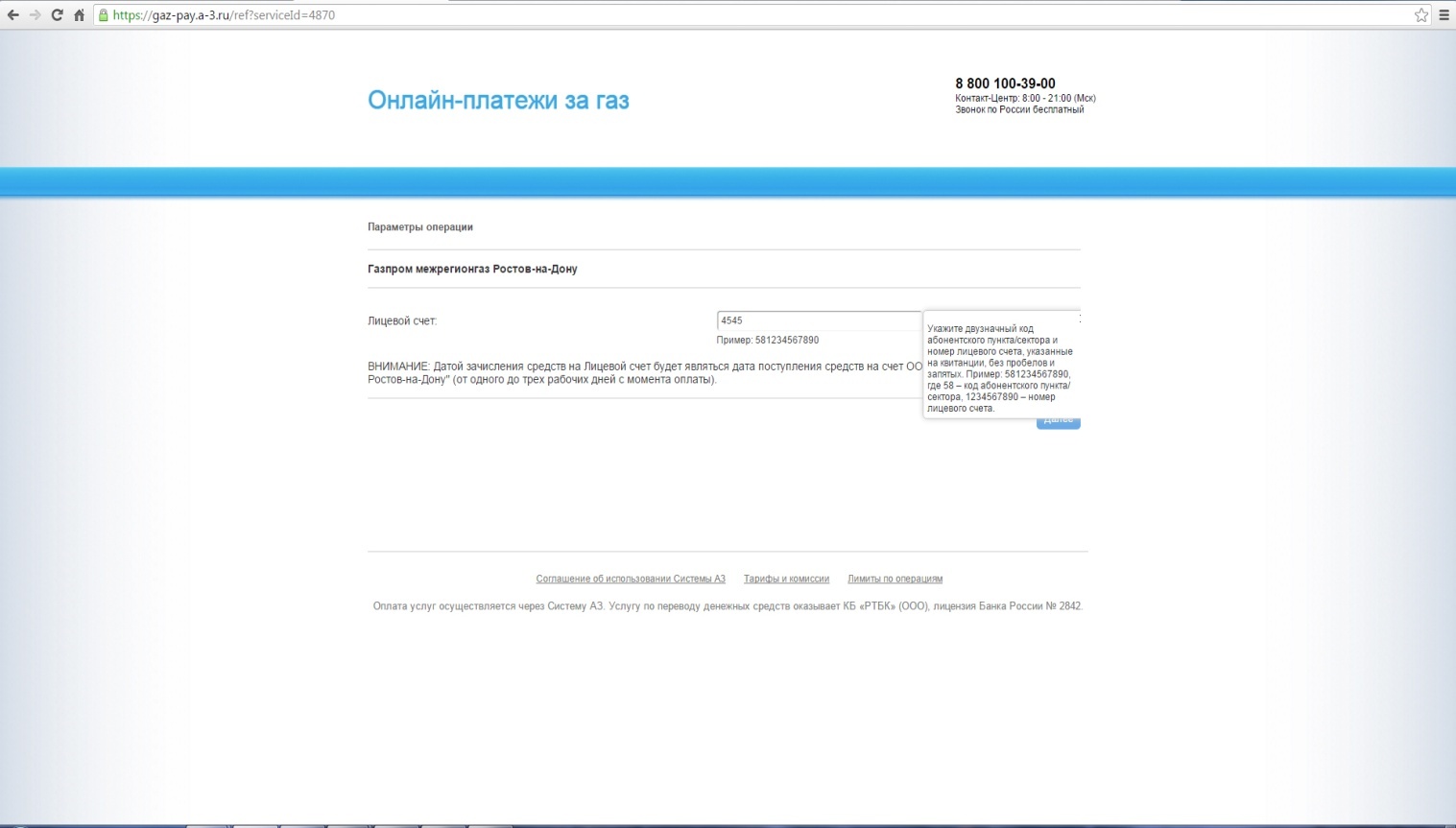 6. Нажимаем кнопку «далее».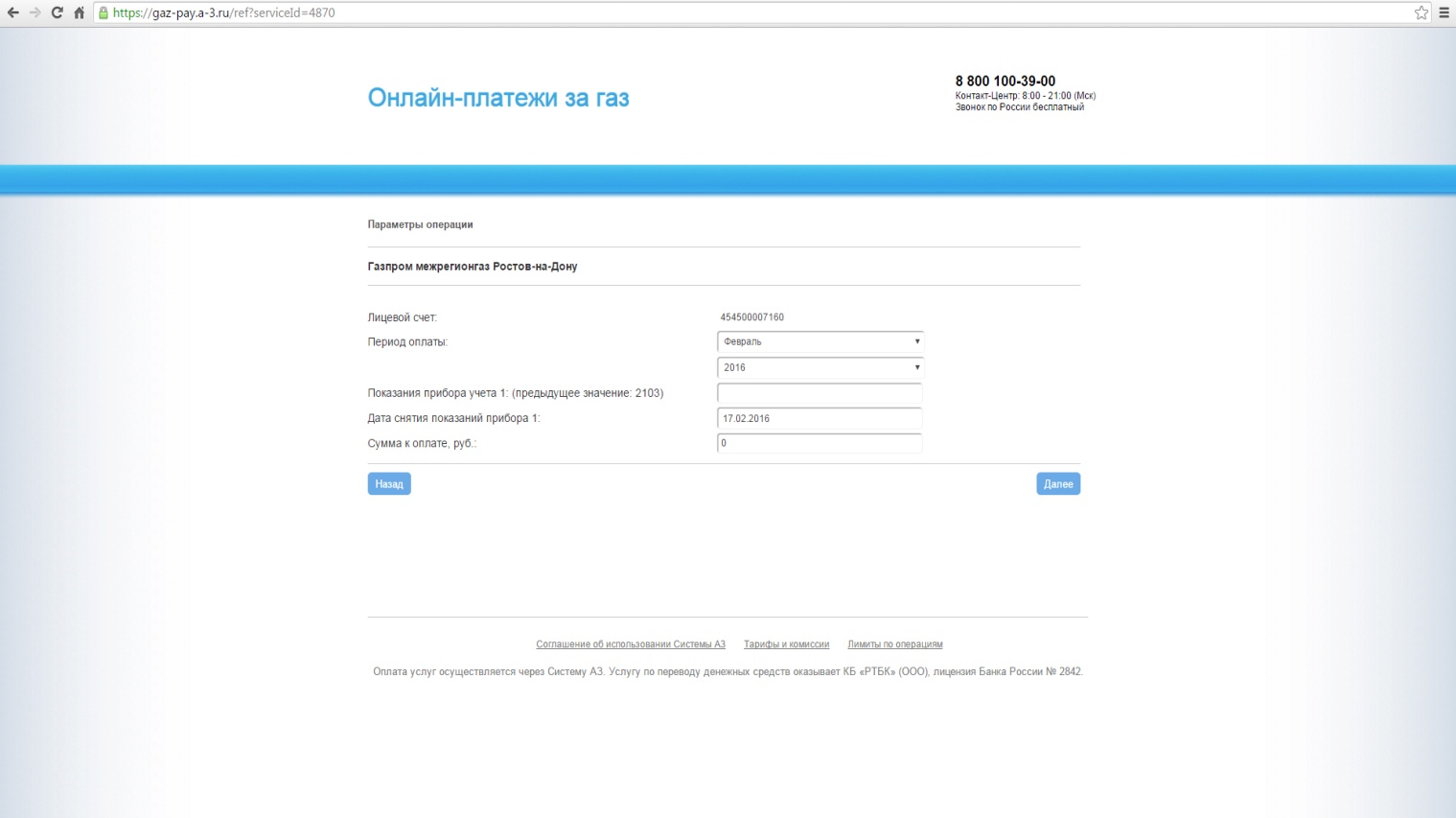 7. Заполняем: период оплаты, показания прибора учета и сумма к оплате и нажимаем кнопку «далее».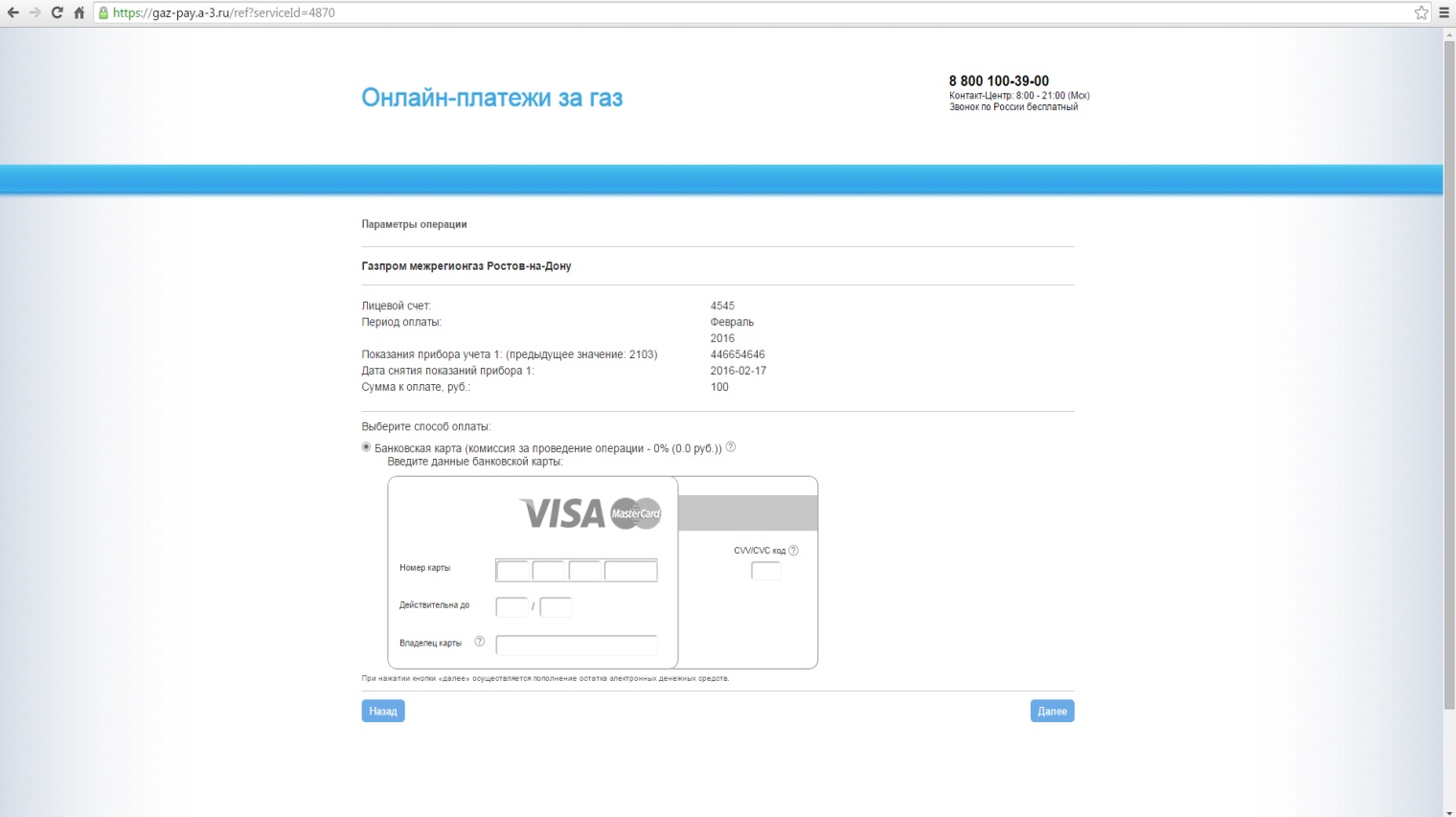 8. Вводим реквизиты карты и нажимаем «далее» и подтверждаем операции по карте!Размер комиссии за прием платежей уточнить при оплате!